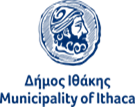 ΕΛΛΗΝΙΚΗ ΔΗΜΟΚΡΑΤΙΑ                                                                  ΙΘΑΚΗ, 23-6-2023ΝΟΜΟΣ ΚΕΦΑΛΛΗΝΙΑΣ                                                                                  Αρ. Πρωτ : 3214ΔΗΜΟΣ ΙΘΑΚΗΣΤΜΗΜΑ ΔΙΟΙΚΗΤΙΚΟΥ - ΟΙΚΟΝΟΜΙΚΟΥ -ΓΡΑΦΕΙΟ ΔΗΜ. ΣΥΜΒΟΥΛΙΟΥ                                                          Ταχ. Δ/νση: ΔΗΜΟΣ ΙΘΑΚΗΣ 283 00                                                      ΠΡΟΣ: Πληροφορίες:  Γ. Οικονομίδης,                                            -  Μέλη Δημοτικού ΣυμβουλίουΤηλ. : 26740 23920                                                                       -  Δήμαρχο Ιθάκης.e-mail: g.oikonomidis@ithaki.gr ΠΡΟΣΚΛΗΣΗ   ΤΗΣ  15ης  ΣΥΝΕΔΡΙΑΣΗΣ ΤΟΥ  ΔΗΜΟΤΙΚΟΥ  ΣΥΜΒΟΥΛΙΟΥ ΕΤΟΥΣ 2023Καλείστε την Τετάρτη 28 Ιουνίου 2023 και ώρα 19:30, να προσέλθετε στην αίθουσα του ΚΑΠΗ, στην 15η συνεδρίαση του Δημοτικού Συμβουλίου έτους 2023 που θα διεξαχθεί σύμφωνα με τις διατάξεις του άρθρου 67 παρ. 5 του Ν. 3852/2010 (ΦΕΚ 87/τ.Α΄/7-6-2010) για τη συζήτηση και λήψη απόφασης με τα εξής θέματα ημερήσιας διάταξης :Έγκριση της αρ. 65/2023 απόφασης της Οικονομικής Επιτροπής του Δήμου Ιθάκης με θέμα την αναμόρφωση του προϋπολογισμού οικ. έτους 2023. (Εισήγηση : Οικονομική Επιτροπή)Έγκριση της αρ. 70/2023 απόφασης της Οικονομικής Επιτροπής του Δήμου Ιθάκης με θέμα την εισηγητική έκθεση πρώτου τριμήνου του έτους 2023 προς την οικονομική επιτροπή, για την εκτέλεση του προϋπολογισμού. (Εισηγ: Οικονομική Επιτροπή)Έγκριση της υπηρεσίας με τίτλο «Εκπόνηση Σχεδίου Αστικής Προσβασιμότητας (Σ.Α.Π.) στο Δήμο Ιθάκης», στο πλαίσιο του Άξονα Προτεραιότητας 2 «Αστική Αναζωογόνηση και Λοιπές Δράσεις Περιβαλλοντικού Ισοζυγίου», που χρηματοδοτείται από το ΠΡΑΣΙΝΟ ΤΑΜΕΙΟ. (Εισήγηση : Δήμαρχος)Διαγραφή ποσών από χρηματικούς καταλόγους. (Εισήγηση : Αντιδήμαρχος Οικονομικών Λ. Αναγνωστάτος)Κοινοποίηση:                                                                                       Ο  ΠΡΟΕΔΡΟΣ ΤΟΥ Δ.Σ.                                                                       ΣΤΕΦΑΝΟΣ ΦΙΑΜΠΟΛΗΣΒουλευτή Κεφαλονιάς και Ιθάκης κ. Παναγή Καππάτο.Αντιπ/ρχη Π.Ε.Κεφ/νίας & Ιθάκης κ. Σταύρο Τραυλό.Έπαρχο Ιθάκης κ. Αθανάσιο Λιβιτσάνη.Προέδρους Δημοτικών Κοινοτήτων.